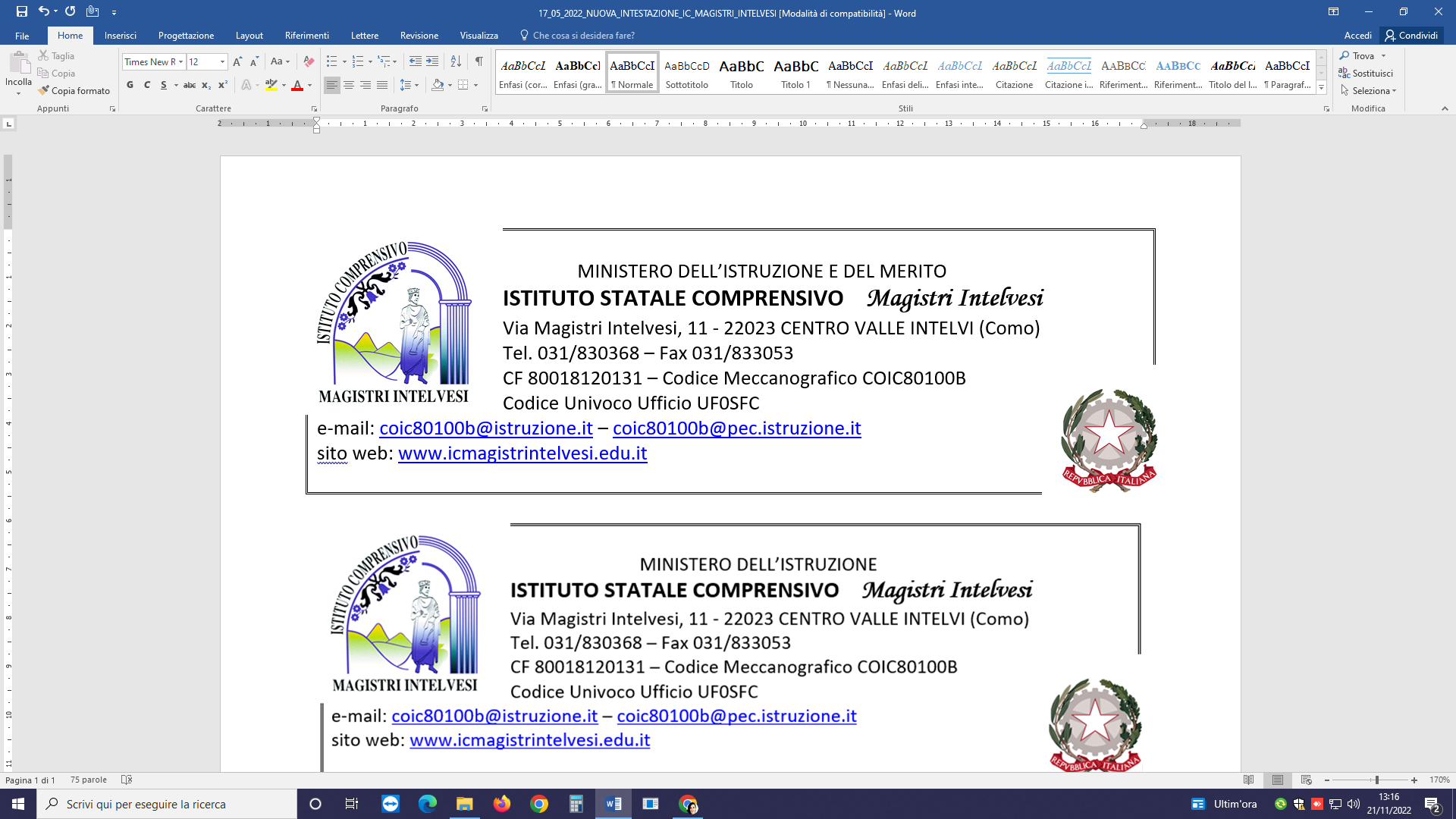 Al Dirigente Scolasticodell'IC Magistri IntelvesiOGGETTO: Rendicontazione ore da retribuire con il FIS - DocentiIl/La sottoscritto/a ________________________________docente in servizio, con contratto a tempo determinato/indeterminato, presso la scuola ______________________ di _________________________CHIEDEl'attribuzione del Fondo dell'Istituzione Scolastica per l'a.s. 2022/2023 previsto dall'art. 85 del C.C.N.L. del 29/11/2007 e successive modifiche.A tal fine dichiara, sotto la propria responsabilità, di aver svolto le seguenti attività individuate come da Contrattazione d'Istituto firmata e pubblicata in data 16/12/2022.ATTIVITÀ SVOLTAspecificare tipologia tra quelle previste: Referente, NIV, Responsabile, Commissione, Incarico, Gestione dotazione informatica/sito, Gruppo lavoro, Tutor, Coordinatore, Team Innovazione, etc.(vedi pag. 4 a/b - 5a/b della Contrattazione)ATTIVITÀ SVOLTAspecificare tipologia tra quelle previste: Referente, NIV, Responsabile, Commissione, Incarico, Gestione dotazione informatica/sito, Gruppo lavoro, Tutor, Coordinatore, Team Innovazione, etc.(vedi pag. 4 a/b - 5a/b della Contrattazione)ATTIVITÀ SVOLTAspecificare tipologia tra quelle previste: Referente, NIV, Responsabile, Commissione, Incarico, Gestione dotazione informatica/sito, Gruppo lavoro, Tutor, Coordinatore, Team Innovazione, etc.(vedi pag. 4 a/b - 5a/b della Contrattazione)ATTIVITÀ SVOLTAspecificare tipologia tra quelle previste: Referente, NIV, Responsabile, Commissione, Incarico, Gestione dotazione informatica/sito, Gruppo lavoro, Tutor, Coordinatore, Team Innovazione, etc.(vedi pag. 4 a/b - 5a/b della Contrattazione)ATTIVITÀ SVOLTAspecificare tipologia tra quelle previste: Referente, NIV, Responsabile, Commissione, Incarico, Gestione dotazione informatica/sito, Gruppo lavoro, Tutor, Coordinatore, Team Innovazione, etc.(vedi pag. 4 a/b - 5a/b della Contrattazione)A cura delA cura delA cura dell'UfficioA cura dell'UfficioATTIVITÀ SVOLTAspecificare tipologia tra quelle previste: Referente, NIV, Responsabile, Commissione, Incarico, Gestione dotazione informatica/sito, Gruppo lavoro, Tutor, Coordinatore, Team Innovazione, etc.(vedi pag. 4 a/b - 5a/b della Contrattazione)ATTIVITÀ SVOLTAspecificare tipologia tra quelle previste: Referente, NIV, Responsabile, Commissione, Incarico, Gestione dotazione informatica/sito, Gruppo lavoro, Tutor, Coordinatore, Team Innovazione, etc.(vedi pag. 4 a/b - 5a/b della Contrattazione)ATTIVITÀ SVOLTAspecificare tipologia tra quelle previste: Referente, NIV, Responsabile, Commissione, Incarico, Gestione dotazione informatica/sito, Gruppo lavoro, Tutor, Coordinatore, Team Innovazione, etc.(vedi pag. 4 a/b - 5a/b della Contrattazione)ATTIVITÀ SVOLTAspecificare tipologia tra quelle previste: Referente, NIV, Responsabile, Commissione, Incarico, Gestione dotazione informatica/sito, Gruppo lavoro, Tutor, Coordinatore, Team Innovazione, etc.(vedi pag. 4 a/b - 5a/b della Contrattazione)ATTIVITÀ SVOLTAspecificare tipologia tra quelle previste: Referente, NIV, Responsabile, Commissione, Incarico, Gestione dotazione informatica/sito, Gruppo lavoro, Tutor, Coordinatore, Team Innovazione, etc.(vedi pag. 4 a/b - 5a/b della Contrattazione)docentedocenteA cura dell'UfficioA cura dell'UfficioATTIVITÀ SVOLTAspecificare tipologia tra quelle previste: Referente, NIV, Responsabile, Commissione, Incarico, Gestione dotazione informatica/sito, Gruppo lavoro, Tutor, Coordinatore, Team Innovazione, etc.(vedi pag. 4 a/b - 5a/b della Contrattazione)ATTIVITÀ SVOLTAspecificare tipologia tra quelle previste: Referente, NIV, Responsabile, Commissione, Incarico, Gestione dotazione informatica/sito, Gruppo lavoro, Tutor, Coordinatore, Team Innovazione, etc.(vedi pag. 4 a/b - 5a/b della Contrattazione)ATTIVITÀ SVOLTAspecificare tipologia tra quelle previste: Referente, NIV, Responsabile, Commissione, Incarico, Gestione dotazione informatica/sito, Gruppo lavoro, Tutor, Coordinatore, Team Innovazione, etc.(vedi pag. 4 a/b - 5a/b della Contrattazione)ATTIVITÀ SVOLTAspecificare tipologia tra quelle previste: Referente, NIV, Responsabile, Commissione, Incarico, Gestione dotazione informatica/sito, Gruppo lavoro, Tutor, Coordinatore, Team Innovazione, etc.(vedi pag. 4 a/b - 5a/b della Contrattazione)ATTIVITÀ SVOLTAspecificare tipologia tra quelle previste: Referente, NIV, Responsabile, Commissione, Incarico, Gestione dotazione informatica/sito, Gruppo lavoro, Tutor, Coordinatore, Team Innovazione, etc.(vedi pag. 4 a/b - 5a/b della Contrattazione)N. Ore effettivamente svolteN. Ore effettivamente svolteN. Ore da contrattazioneN. Ore Convalidate   FUNZIONE STRUMENTALE  (vedi pag. 7 della Contrattazione)FUNZIONE STRUMENTALE  (vedi pag. 7 della Contrattazione)FUNZIONE STRUMENTALE  (vedi pag. 7 della Contrattazione)FUNZIONE STRUMENTALE  (vedi pag. 7 della Contrattazione)FUNZIONE STRUMENTALE  (vedi pag. 7 della Contrattazione)FUNZIONE STRUMENTALE  (vedi pag. 7 della Contrattazione)FUNZIONE STRUMENTALE  (vedi pag. 7 della Contrattazione)FUNZIONE STRUMENTALE  (vedi pag. 7 della Contrattazione)FUNZIONE STRUMENTALE  (vedi pag. 7 della Contrattazione)AREA DI INTERVENTOAREA DI INTERVENTOAREA DI INTERVENTOAREA DI INTERVENTOIMPORTOPREVISTOIMPORTOPREVISTOIMPORTOPREVISTOIMPORTOAUTORIZZATOIMPORTOAUTORIZZATOPROGETTI Indicare il NOME ESATTO DEL PROGETTO inserito nella Contrattazione d'Istituto, incluso potenziamento/recupero (vedi pag. 4 b/5 b della Contrattazione) PROGETTI Indicare il NOME ESATTO DEL PROGETTO inserito nella Contrattazione d'Istituto, incluso potenziamento/recupero (vedi pag. 4 b/5 b della Contrattazione) PROGETTI Indicare il NOME ESATTO DEL PROGETTO inserito nella Contrattazione d'Istituto, incluso potenziamento/recupero (vedi pag. 4 b/5 b della Contrattazione) A cura del DocenteA cura del DocenteA cura del DocenteA cura dell'UfficioA cura dell'UfficioPROGETTI Indicare il NOME ESATTO DEL PROGETTO inserito nella Contrattazione d'Istituto, incluso potenziamento/recupero (vedi pag. 4 b/5 b della Contrattazione) PROGETTI Indicare il NOME ESATTO DEL PROGETTO inserito nella Contrattazione d'Istituto, incluso potenziamento/recupero (vedi pag. 4 b/5 b della Contrattazione) PROGETTI Indicare il NOME ESATTO DEL PROGETTO inserito nella Contrattazione d'Istituto, incluso potenziamento/recupero (vedi pag. 4 b/5 b della Contrattazione) Ore Aggiun. insegn.Ore Aggiun. insegn.Ore Aggiun. NON insegn.A cura dell'UfficioTOTALEPROGETTI Indicare il NOME ESATTO DEL PROGETTO inserito nella Contrattazione d'Istituto, incluso potenziamento/recupero (vedi pag. 4 b/5 b della Contrattazione) PROGETTI Indicare il NOME ESATTO DEL PROGETTO inserito nella Contrattazione d'Istituto, incluso potenziamento/recupero (vedi pag. 4 b/5 b della Contrattazione) PROGETTI Indicare il NOME ESATTO DEL PROGETTO inserito nella Contrattazione d'Istituto, incluso potenziamento/recupero (vedi pag. 4 b/5 b della Contrattazione) € 35,00€ 35,00€ 17,50[ ] INFANZIA[ ] PRIMARIA[ ] SECONDARIASTESURA E GESTIONE PROGETTI PLESSO (1 o 2 ore di programmazione per max 5 ore per plesso; quindi specificare il plesso e verificare con i colleghi il totale delle ore, prima di restituire compilato)STESURA E GESTIONE PROGETTI PLESSO (1 o 2 ore di programmazione per max 5 ore per plesso; quindi specificare il plesso e verificare con i colleghi il totale delle ore, prima di restituire compilato)STESURA E GESTIONE PROGETTI PLESSO (1 o 2 ore di programmazione per max 5 ore per plesso; quindi specificare il plesso e verificare con i colleghi il totale delle ore, prima di restituire compilato)Referente Programma LIFESKILLSReferente Programma LIFESKILLSReferente Programma LIFESKILLSCorsi di Recupero/Potenziamento Sc. secondaria I grado: ______________Corsi di Recupero/Potenziamento Sc. secondaria I grado: ______________Corsi di Recupero/Potenziamento Sc. secondaria I grado: ______________Progetti per alunni sospesi con obbligo di frequenzaProgetti per alunni sospesi con obbligo di frequenzaProgetti per alunni sospesi con obbligo di frequenzaProgetti Sc. Infanzia:________________________________________Progetti Sc. Infanzia:________________________________________Progetti Sc. Infanzia:________________________________________Progetti Sc. Primaria: _______________________________________Progetti Sc. Primaria: _______________________________________Progetti Sc. Primaria: _______________________________________Impegno organo collegiale d’Istituto (CdI)Impegno organo collegiale d’Istituto (CdI)Impegno organo collegiale d’Istituto (CdI)Contributo al miglioramento dell’offerta formativa: organizzazione e partecipazione a iniziative di fund raising in giorni festivi, impegno extrascolastico per organizzazione eventi d’Istituto, realizzazione progetti specifici ed esperienze didattiche innovative e qualificanti con ricaduta trasversale su alunni dell’Istituto (non già retribuita), partecipazione a concorsi per alunni con esito positivo: ___________________________________________________________________________________________Contributo al miglioramento dell’offerta formativa: organizzazione e partecipazione a iniziative di fund raising in giorni festivi, impegno extrascolastico per organizzazione eventi d’Istituto, realizzazione progetti specifici ed esperienze didattiche innovative e qualificanti con ricaduta trasversale su alunni dell’Istituto (non già retribuita), partecipazione a concorsi per alunni con esito positivo: ___________________________________________________________________________________________Contributo al miglioramento dell’offerta formativa: organizzazione e partecipazione a iniziative di fund raising in giorni festivi, impegno extrascolastico per organizzazione eventi d’Istituto, realizzazione progetti specifici ed esperienze didattiche innovative e qualificanti con ricaduta trasversale su alunni dell’Istituto (non già retribuita), partecipazione a concorsi per alunni con esito positivo: ___________________________________________________________________________________________PROGETTI AREE A RISCHIO E A FORTE PROCESSO IMMIGRATORIO(vedi pag. 6 della Contrattazione)PROGETTI AREE A RISCHIO E A FORTE PROCESSO IMMIGRATORIO(vedi pag. 6 della Contrattazione)PROGETTI AREE A RISCHIO E A FORTE PROCESSO IMMIGRATORIO(vedi pag. 6 della Contrattazione)A cura del DocenteA cura del DocenteA cura del DocenteA cura dell'UfficioA cura dell'UfficioPROGETTI AREE A RISCHIO E A FORTE PROCESSO IMMIGRATORIO(vedi pag. 6 della Contrattazione)PROGETTI AREE A RISCHIO E A FORTE PROCESSO IMMIGRATORIO(vedi pag. 6 della Contrattazione)PROGETTI AREE A RISCHIO E A FORTE PROCESSO IMMIGRATORIO(vedi pag. 6 della Contrattazione)Ore Aggiuntive insegnamento€ 35,00Ore Aggiuntive insegnamento€ 35,00Ore Aggiuntive insegnamento€ 35,00ORE ECCEDENTI PER LA SOSTITUZIONE DEI COLLEGHI ASSENTI autorizzate e da retribuire (vedi pag. 6 della Contrattazione)ORE ECCEDENTI PER LA SOSTITUZIONE DEI COLLEGHI ASSENTI autorizzate e da retribuire (vedi pag. 6 della Contrattazione)ORE ECCEDENTI PER LA SOSTITUZIONE DEI COLLEGHI ASSENTI autorizzate e da retribuire (vedi pag. 6 della Contrattazione)A cura del DocenteA cura del DocenteA cura del DocenteA cura dell'UfficioA cura dell'UfficioORE ECCEDENTI PER LA SOSTITUZIONE DEI COLLEGHI ASSENTI autorizzate e da retribuire (vedi pag. 6 della Contrattazione)ORE ECCEDENTI PER LA SOSTITUZIONE DEI COLLEGHI ASSENTI autorizzate e da retribuire (vedi pag. 6 della Contrattazione)ORE ECCEDENTI PER LA SOSTITUZIONE DEI COLLEGHI ASSENTI autorizzate e da retribuire (vedi pag. 6 della Contrattazione)N. OreN. OreN. OreN. Ore ConvalidateN. Ore ConvalidateORE ECCEDENTI PER ATTIVITÀ COMPLEMENTARI DI EDUCAZIONE FISICA (vedi pag. 6 della Contrattazione)ORE ECCEDENTI PER ATTIVITÀ COMPLEMENTARI DI EDUCAZIONE FISICA (vedi pag. 6 della Contrattazione)ORE ECCEDENTI PER ATTIVITÀ COMPLEMENTARI DI EDUCAZIONE FISICA (vedi pag. 6 della Contrattazione)A cura del DocenteA cura del DocenteA cura del DocenteA cura dell'UfficioA cura dell'UfficioORE ECCEDENTI PER ATTIVITÀ COMPLEMENTARI DI EDUCAZIONE FISICA (vedi pag. 6 della Contrattazione)ORE ECCEDENTI PER ATTIVITÀ COMPLEMENTARI DI EDUCAZIONE FISICA (vedi pag. 6 della Contrattazione)ORE ECCEDENTI PER ATTIVITÀ COMPLEMENTARI DI EDUCAZIONE FISICA (vedi pag. 6 della Contrattazione)N. OreN. OreN. OreN. Ore ConvalidateN. Ore ConvalidateSi ricorda al personale che, dal 1° gennaio 2011, i compensi accessori sono retribuiti dal MEF, attraverso l'applicazione "Cedolino Unico" e indicati sul cedolino dello stipendio. Il personale potrà consultare il proprio cedolino attraverso il portale "NoiPA".Si ricorda al personale che, dal 1° gennaio 2011, i compensi accessori sono retribuiti dal MEF, attraverso l'applicazione "Cedolino Unico" e indicati sul cedolino dello stipendio. Il personale potrà consultare il proprio cedolino attraverso il portale "NoiPA".Si ricorda al personale che, dal 1° gennaio 2011, i compensi accessori sono retribuiti dal MEF, attraverso l'applicazione "Cedolino Unico" e indicati sul cedolino dello stipendio. Il personale potrà consultare il proprio cedolino attraverso il portale "NoiPA".Si ricorda al personale che, dal 1° gennaio 2011, i compensi accessori sono retribuiti dal MEF, attraverso l'applicazione "Cedolino Unico" e indicati sul cedolino dello stipendio. Il personale potrà consultare il proprio cedolino attraverso il portale "NoiPA".Si ricorda al personale che, dal 1° gennaio 2011, i compensi accessori sono retribuiti dal MEF, attraverso l'applicazione "Cedolino Unico" e indicati sul cedolino dello stipendio. Il personale potrà consultare il proprio cedolino attraverso il portale "NoiPA".Si ricorda al personale che, dal 1° gennaio 2011, i compensi accessori sono retribuiti dal MEF, attraverso l'applicazione "Cedolino Unico" e indicati sul cedolino dello stipendio. Il personale potrà consultare il proprio cedolino attraverso il portale "NoiPA".Si ricorda al personale che, dal 1° gennaio 2011, i compensi accessori sono retribuiti dal MEF, attraverso l'applicazione "Cedolino Unico" e indicati sul cedolino dello stipendio. Il personale potrà consultare il proprio cedolino attraverso il portale "NoiPA".Si ricorda al personale che, dal 1° gennaio 2011, i compensi accessori sono retribuiti dal MEF, attraverso l'applicazione "Cedolino Unico" e indicati sul cedolino dello stipendio. Il personale potrà consultare il proprio cedolino attraverso il portale "NoiPA".Si ricorda al personale che, dal 1° gennaio 2011, i compensi accessori sono retribuiti dal MEF, attraverso l'applicazione "Cedolino Unico" e indicati sul cedolino dello stipendio. Il personale potrà consultare il proprio cedolino attraverso il portale "NoiPA".Nel caso in cui l’IBAN fosse stato modificato nel corso dell’ultimo anno, si prega di indicare il nuovo:Nel caso in cui l’IBAN fosse stato modificato nel corso dell’ultimo anno, si prega di indicare il nuovo:Nel caso in cui l’IBAN fosse stato modificato nel corso dell’ultimo anno, si prega di indicare il nuovo:Nel caso in cui l’IBAN fosse stato modificato nel corso dell’ultimo anno, si prega di indicare il nuovo:Nel caso in cui l’IBAN fosse stato modificato nel corso dell’ultimo anno, si prega di indicare il nuovo:Nel caso in cui l’IBAN fosse stato modificato nel corso dell’ultimo anno, si prega di indicare il nuovo:Nel caso in cui l’IBAN fosse stato modificato nel corso dell’ultimo anno, si prega di indicare il nuovo:Nel caso in cui l’IBAN fosse stato modificato nel corso dell’ultimo anno, si prega di indicare il nuovo:Nel caso in cui l’IBAN fosse stato modificato nel corso dell’ultimo anno, si prega di indicare il nuovo:IBAN___________________________________________________________________________________________IBAN___________________________________________________________________________________________IBAN___________________________________________________________________________________________IBAN___________________________________________________________________________________________IBAN___________________________________________________________________________________________IBAN___________________________________________________________________________________________IBAN___________________________________________________________________________________________IBAN___________________________________________________________________________________________IBAN___________________________________________________________________________________________Data, ___________________  Firma (è sufficiente indicare nome e cognome) _______________________________Data, ___________________  Firma (è sufficiente indicare nome e cognome) _______________________________Data, ___________________  Firma (è sufficiente indicare nome e cognome) _______________________________Data, ___________________  Firma (è sufficiente indicare nome e cognome) _______________________________Data, ___________________  Firma (è sufficiente indicare nome e cognome) _______________________________Data, ___________________  Firma (è sufficiente indicare nome e cognome) _______________________________Data, ___________________  Firma (è sufficiente indicare nome e cognome) _______________________________Data, ___________________  Firma (è sufficiente indicare nome e cognome) _______________________________Data, ___________________  Firma (è sufficiente indicare nome e cognome) _______________________________Visto, si autorizza il pagamentoVisto, si autorizza il pagamentoVisto, si autorizza il pagamentoVisto, si autorizza il pagamentoVisto, si autorizza il pagamentoVisto, si autorizza il pagamentoVisto, si autorizza il pagamentoVisto, si autorizza il pagamentoVisto, si autorizza il pagamento                                                                                      Il DIRIGENTE SCOLASTICO                                                                                      Il DIRIGENTE SCOLASTICO                                                                                      Il DIRIGENTE SCOLASTICO                                                                                      Il DIRIGENTE SCOLASTICO                                                                                      Il DIRIGENTE SCOLASTICO                                                                                      Il DIRIGENTE SCOLASTICO                                                                                      Il DIRIGENTE SCOLASTICO                                                                                      Il DIRIGENTE SCOLASTICO                                                                                      Il DIRIGENTE SCOLASTICO                                                                                      Maria, Patrizia Punelli                                                                                      Maria, Patrizia Punelli                                                                                      Maria, Patrizia Punelli                                                                                      Maria, Patrizia Punelli                                                                                      Maria, Patrizia Punelli                                                                                      Maria, Patrizia Punelli                                                                                      Maria, Patrizia Punelli                                                                                      Maria, Patrizia Punelli                                                                                      Maria, Patrizia Punelli